INFORMACION PRESUPUESTARIA POR DEPENDENCIA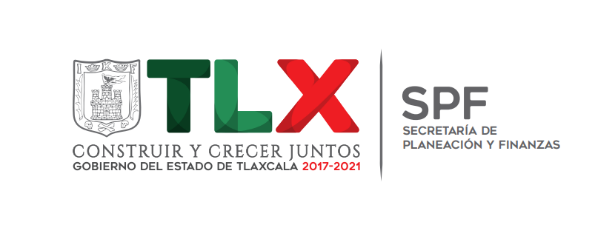 DEPENDENCIA O ENTIDADDEPENDENCIA O ENTIDAD11. SECRETARÍA DE DESARROLLO ECONÓMICO11. SECRETARÍA DE DESARROLLO ECONÓMICO11. SECRETARÍA DE DESARROLLO ECONÓMICO11. SECRETARÍA DE DESARROLLO ECONÓMICOPARTIDACONCEPTOAPROBADOMODIFICADODEVENGADOEJERCIDOPRIMER TRIMESTRESEGUNDO TRIMESTRE1000SERVICIOS PERSONALES1131SUELDOS A FUNCIONARIOS2,184,606.002,018,681.07926,379.07926,379.07441,132.96485,246.111132SUELDOS AL PERSONAL4,982,989.004,842,346.182,350,852.182,350,852.181,135,345.461,215,506.721133SUELDOS A TRABAJADORES1,625,915.001,690,093.15877,136.15877,136.15395,223.66481,912.491211HONORARIOS ASIMILABLES A SALARIOS704,895.00568,019.22215,572.22215,572.22102,908.28112,663.941212ADICIONES A LOS HONORARIOS ASIMILABLES A SALARIOS76,364.0058,545.4820,363.4820,363.4810,004.9810,358.501312PRIMA QUINQUENAL A TRABAJADORES129,779.00136,160.6071,271.6071,271.6034,437.5136,834.091314ASIGNACIÓN DE QUINQUENIO TRABAJADORES26,636.0021,978.048,660.048,660.044,310.044,350.001321PRIMA VACACIONAL A FUNCIONARIOS218,461.00199,074.1989,844.1989,844.1944,113.3145,730.881322PRIMA VACACIONAL AL PERSONAL249,149.00238,658.44114,084.44114,084.4456,743.3457,341.101323PRIMA VACACIONAL A TRABAJADORES81,296.0081,501.0240,853.0240,853.0219,761.1921,091.831326GRATIFICACIÓN FIN DE AÑO FUNCIONARIOS485,468.00442,387.02199,653.02199,653.0298,029.25101,623.771327GRATIFICACIÓN FIN DE AÑO AL PERSONAL553,665.00530,353.73253,520.73253,520.73126,096.44127,424.291328GRATIFICACIÓN FIN DE AÑO A TRABAJADORES180,657.00181,113.3690,784.3690,784.3643,913.8746,870.491341COMPENSACIONES Y OTRAS PRESTACIONES A FUNCIONARIOS102,058.00102,057.1651,029.1651,029.1625,514.5825,514.581342COMPENSACIONES AL PERSONAL58,468.0058,466.1629,234.1629,234.1614,617.0814,617.081343COMPENSACIONES A TRABAJADORES19,200.0019,200.009,600.009,600.004,800.004,800.001431CUOTAS SEGURO DE RETIRO A FUNCIONARIOS396,778.00360,413.99162,024.99162,024.9980,012.3482,012.651432CUOTAS SEGURO DE RETIRO AL PERSONAL390,608.00370,724.47175,421.47175,421.4788,070.0087,351.471441CUOTAS SEGURO DE VIDA A FUNCIONARIOS60,840.0060,840.000.000.000.000.001442CUOTAS SEGURO DE VIDA AL PERSONAL140,400.00140,400.000.000.000.000.001443CUOTAS SEGURO DE VIDA A TRABAJADORES56,160.0056,160.000.000.000.000.001531MES PREJUBILATORIO5,006.000.000.000.000.000.001541AYUDA PARA PASAJES21,424.0023,023.5012,313.5012,313.505,356.086,957.421542APOYO CANASTA26,400.0026,400.006,666.606,666.600.006,666.601546DÍAS ECONÓMICOS A TRABAJADORES40,648.0036,672.9136,672.9136,672.9136,672.910.001549INCENTIVO AL AHORRO DE LOS FUNCIONARIOS697,161.00638,444.23289,864.23289,864.23143,931.96145,932.27154AINCENTIVO AL AHORRO DEL PERSONAL675,874.00647,011.97309,074.97309,074.97155,911.10153,163.87154BINCENTIVO AL AHORRO DE LOS TRABAJADORES30,934.0030,928.7115,462.7115,462.717,733.767,728.95154DANIVERSARIO DÍA DEL TRABAJO7,200.008,307.368,307.368,307.360.008,307.36154KSERVICIO MÉDICO A FUNCIONARIOS362,076.00362,076.00180,920.71180,920.712,949.74177,970.97154LSERVICIO MEDICO AL PERSONAL977,040.00977,040.00484,583.56484,583.5641,550.10443,033.46154MSERVICIO MÉDICO A TRABAJADORES651,024.00651,024.00325,429.73325,429.7310,917.00314,512.731551APOYOS A LA CAPACITACIÓN DE LOS SERVIDORES PÚBLICOS15,494.0016,263.978,517.978,517.973,873.604,644.371591CUOTAS DESPENSA A FUNCIONARIOS382,001.00352,616.84161,616.84161,616.8476,263.0085,353.841592CUOTAS DESPENSA AL PERSONAL881,541.00858,995.95418,226.95418,226.95199,901.50218,325.451593CUOTAS DESPENSA A TRABAJADORES352,617.00352,535.66176,227.66176,227.6683,196.0093,031.661597DESPENSA ESPECIAL DE FIN DE AÑO AL PERSONAL78,114.0076,935.3237,879.3237,879.3218,598.6819,280.641598DESPENSA ESPECIAL DE FIN DE AÑO A TRABAJADORES135,493.00135,834.5768,088.5768,088.5732,935.5235,153.051599PERCEPCIÓN COMPLEMENTARIA FUNCIONARIOS2,184,606.002,018,681.07926,379.07926,379.07441,132.96485,246.11159BOTRAS PERCEPCIONES A FUNCIONARIOS145,640.00122,733.3249,913.3249,913.3224,507.2825,406.04159COTRAS PERCEPCIONES AL PERSONAL166,100.00146,429.8263,379.8263,379.8231,523.9431,855.88159DOTRAS PERCEPCIONES A TRABAJADORES442,609.00442,609.00185,770.56185,770.5611,232.92174,537.64159FAPORTACIÓN A PENSIONES DE FUNCIONARIOS393,229.00363,362.09166,748.09166,748.0979,403.8287,344.27159GAPORTACIÓN A PENSIONES DEL PERSONAL896,939.00871,624.10423,155.10423,155.10204,363.24218,791.86159HAPORTACIÓN A PENSIONES POR TRABAJADORES292,664.00304,216.69157,884.69157,884.6971,140.3886,744.31159JBONO ANUAL A FUNCIONARIOS473,332.00411,361.60174,696.60174,696.6085,775.6588,920.95159KBONO ANUAL AL PERSONAL438,276.00396,774.94177,636.94177,636.9488,635.4189,001.531711ESTÍMULOS POR AÑOS DE SERVICIO5,300.005,300.005,300.005,300.000.005,300.00TOTAL 1000  SERVICIOS PERSONALES TOTAL 1000  SERVICIOS PERSONALES 23,503,134.0022,454,376.9010,557,002.0610,557,002.064,582,540.845,974,461.222000MATERIALES Y SUMINISTROS2111MATERIALES, ÚTILES Y EQUIPOS MENORES DE OFICINA303,271.00278,121.25185,998.80185,998.800.00185,998.802121MATERIALES Y ÚTILES DE IMPRESIÓN Y REPRODUCCIÓN81,000.0078,854.7124,854.7124,854.710.0024,854.712141MATERIALES, ÚTILES Y EQUIPOS MENORES DE TECNOLOGÍAS DE LA INFORMACIÓN Y COMUNICACIONES300,272.00274,993.56179,982.70179,982.700.00179,982.702151MATERIAL IMPRESO E INFORMACIÓN DIGITAL16,025.0015,305.007,591.007,591.000.007,591.002161MATERIAL DE LIMPIEZA54,000.0053,456.5534,819.6634,819.660.0034,819.662211PRODUCTOS ALIMENTICIOS PARA PERSONAS190,000.00189,996.4661,996.4661,996.462,000.0059,996.462461MATERIAL ELÉCTRICO Y ELECTRÓNICO37,000.0036,959.2825,935.2825,935.282,996.2822,939.002491OTROS MATERIALES Y ARTÍCULOS DE CONSTRUCCIÓN Y REPARACIÓN22,000.0020,898.476,898.476,898.470.006,898.472611COMBUSTIBLES, LUBRICANTES Y ADITIVOS539,070.00539,070.00221,120.98221,120.98129,737.2791,383.712711VESTUARIO Y UNIFORMES35,000.0034,890.6817,890.6817,890.680.0017,890.682721PRENDAS DE SEGURIDAD Y PROTECCIÓN PERSONAL0.009,651.209,651.209,651.204,872.004,779.202961REFACCIONES Y ACCESORIOS MENORES DE EQUIPO DE TRANSPORTE242,000.00237,695.03113,456.14113,456.148,332.20105,123.94TOTAL 2000 MATERIALES Y SUMINISTROSTOTAL 2000 MATERIALES Y SUMINISTROS1,819,638.001,769,892.19890,196.08890,196.08147,937.75742,258.333000SERVICIOS GENERALES3111ENERGÍA ELÉCTRICA140,028.00140,028.0037,316.0037,316.0017,407.0019,909.003131AGUA53,856.0053,856.000.000.000.000.003141TELEFONÍA TRADICIONAL828,000.00828,000.00335,145.15335,145.15166,096.68169,048.473171SERVICIOS DE ACCESO DE INTERNET, REDES Y PROCESAMIENTO DE INFORMACIÓN247,200.00247,200.0044,771.4644,771.4622,130.8822,640.583181SERVICIOS POSTALES Y TELEGRÁFICOS18,000.0017,999.8017,999.6017,999.600.0017,999.603221ARRENDAMIENTO DE EDIFICIOS18,560.000.000.000.000.000.003251ARRENDAMIENTO DE EQUIPO DE TRANSPORTE50,000.0030,000.000.000.000.000.003271ARRENDAMIENTO DE ACTIVOS INTANGIBLES294,000.00285,000.00228,000.00228,000.00228,000.000.003291OTROS ARRENDAMIENTOS139,000.00118,500.0043,500.0043,500.000.0043,500.003341SERVICIOS DE CAPACITACIÓN45,000.0045,000.000.000.000.000.003361SERVICIOS DE APOYO ADMINISTRATIVO, TRADUCCIÓN, FOTOCOPIADO E IMPRESIÓN10,000.006,095.9795.9795.9795.970.003391SERVICIOS PROFESIONALES, CIENTÍFICOS Y TÉCNICOS INTEGRALES50,000.0030,000.000.000.000.000.003431SERVICIOS DE RECAUDACIÓN, TRASLADO Y CUSTODIA DE VALORES315.00315.000.000.000.000.003451SEGURO DE BIENES PATRIMONIALES95,000.0095,000.000.000.000.000.003481COMISIONES POR VENTAS3,255.003,255.001,122.301,122.30673.38448.923511CONSERVACIÓN Y MANTENIMIENTO MENOR DE INMUEBLES50,000.0054,995.0749,995.0749,995.070.0049,995.073521INSTALACIÓN, REPARACIÓN Y MANTENIMIENTO DE MOBILIARIO Y EQUIPO DE ADMINISTRACIÓN, EDUCACIONAL Y RECREATIVO34,000.0033,940.8813,940.8813,940.880.0013,940.883531INSTALACIÓN, REPARACIÓN Y MANTENIMIENTO DE EQUIPO DE CÓMPUTO Y TECNOLOGÍA DE LA INFORMACIÓN5,000.004,999.762,999.762,999.760.002,999.763551REPARACIÓN Y MANTENIMIENTO DE EQUIPO DE TRANSPORTE242,000.00168,049.0632,044.2832,044.282,455.1729,589.113571INSTALACIÓN, REPARACIÓN Y MANTENIMIENTO DE MAQUINARIA, OTROS EQUIPOS Y HERRAMIENTA10,000.0010,000.000.000.000.000.003581SERVICIOS DE LIMPIEZA Y MANEJO DE DESECHOS11,000.0011,000.0010,999.9910,999.990.0010,999.993591SERVICIOS DE JARDINERÍA Y FUMIGACIÓN12,000.0011,999.5211,999.0411,999.040.0011,999.043611DIFUSIÓN POR RADIO, TELEVISIÓN Y OTROS MEDIOS DE MENSAJES SOBRE PROGRAMAS Y ACTIVIDADES GUBERNAMENTALES415,000.00364,998.6089,998.6089,998.600.0089,998.603621DIFUSIÓN POR RADIO, TELEVISIÓN Y OTROS MEDIOS DE MENSAJES COMERCIALES PARA PROMOVER LA VENTA DE BIENES O SERVICIOS200,000.00199,141.0079,141.0079,141.000.0079,141.003661SERVICIO DE CREACIÓN Y DIFUSIÓN DE CONTENIDO EXCLUSIVAMENTE A TRAVÉS DE INTERNET21,000.0010,000.000.000.000.000.003711PASAJES AÉREOS160,550.00121,550.000.000.000.000.003721PASAJES TERRESTRES28,502.0028,471.0012,066.0012,066.005,983.006,083.003751VIÁTICOS EN EL PAÍS235,000.00180,093.3120,093.3120,093.314,853.0015,240.313761VIÁTICOS EN EL EXTRANJERO261,000.00236,000.000.000.000.000.003811GASTOS DE CEREMONIAL50,000.0040,000.000.000.000.000.003821GASTOS DE ORDEN SOCIAL Y CULTURAL1,000,000.00899,795.37154,917.22154,917.2219,445.54135,471.683831CONGRESOS Y CONVENCIONES20,000.0020,000.000.000.000.000.003841EXPOSICIONES290,076.00205,000.000.000.000.000.003921IMPUESTOS Y DERECHOS72,492.0072,492.0017,428.8417,428.8415,188.842,240.003981IMPUESTOS SOBRE NOMINAS Y OTROS QUE SE DERIVEN DE UNA RELACIÓN LABORAL382,426.00382,426.00137,646.00137,646.0048,303.0089,343.00TOTAL 3000  SERVICIOS GENERALESTOTAL 3000  SERVICIOS GENERALES5,492,260.004,955,201.341,341,220.471,341,220.47530,632.46810,588.014000TRANSFERENCIAS, ASIGNACIONES, SUBSIDIOS Y OTRAS AYUDAS4111ASIGNACIONES PRESUPUESTARIAS AL PODER EJECUTIVO20,000,000.0019,994,660.007,895,707.337,895,707.33500,000.007,395,707.33TOTAL  4000 TRANSFERENCIAS, ASIGNACIONES, SUBSIDIOS Y OTRAS AYUDASTOTAL  4000 TRANSFERENCIAS, ASIGNACIONES, SUBSIDIOS Y OTRAS AYUDAS20,000,000.0019,994,660.007,895,707.337,895,707.33500,000.007,395,707.33TOTAL SECRETARÍA DE DESARROLLO ECONÓMICOTOTAL SECRETARÍA DE DESARROLLO ECONÓMICO50,815,032.0049,174,130.4320,684,125.9420,684,125.945,761,111.0514,923,014.89